(в подразделение кадровой службы государственного(муниципального) органа края по профилактике коррупционных и иных правонарушений (или) должностному лиц: государственного (муниципального) органа, ответственному за работу по профилактике коррупционных и иных правонарушений)(ФИО.)(адрес места жительства___________________________________________гражданина: телефон)ОБРАЩЕНИЕгражданина, замещавшего в государственном (муниципальном) органе края должность гражданской (муниципальной) службы, включенную в Перечень должностей, о даче согласия на замещение на условиях трудового договора должности в организации и (или) выполнение в данной организации работы (оказание данной организации услуги) в течение месяца стоимостью более ста тысяч рублей на условиях гражданско-правового договора(гражданско-правовых договоров), если отдельные функции государственного(муниципального) управления этой организацией входили в его должностные (служебные) обязанности, до истечения двух лет со дня увольнения с гражданской (муниципальной) службы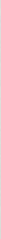 я.(ФИО)замещавший(ая)(наименование должности)включенную в перечень должностей. связанных с коррупционными рисками. прошу дать мне согласие на замещение должности (заключение гражданско-правового договора)(планируемая замещаемая должность и наименование организации)в связи с тем, что при замещении должности______________________________________________________________________________________________________________________(указать наименование должности. которую гражданин замещал в государственном (муниципальном) органе)я осуществлял(а) следующие функции государственного (муниципального) управления в отношении этой организации:1)____________________________________________________________________________________(указать какие)2)В мои должностные обязанности будет входить (выполняемая мною работа будет включать):1)______________________________________________________________________________(краткое описание должностных обязанностей, характер выполняемой работы в случае заключения трудового или гражданско-правового договора)2)Намереваюсь/не намереваюсь лично присутствовать на заседании комиссии по со требований к служебному поведению и урегулированию конфликта интересов.Информацию о принятом решении прошу направить на мое имя по адресу:________________________________________________________________________________________________________________________________________________________________(указывается адрес фактического проживания гражданина для направления решения по почте, либо указывается любой другой способ направления решения, а также необходимые реквизиты для такого способа направления решения)_______________________                     __________________________________________________________________                    (дата)                                                                                         (подпись, инициалы, фамилия)31